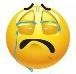 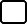 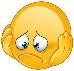 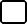 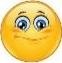 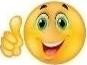 1. Complete the sentences.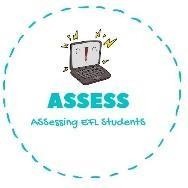 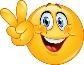 ENGLISH EXAMSpeaking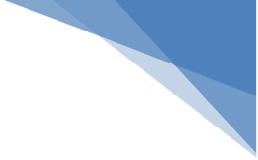 This is Peppa Pig’s  	This is Peppa Pig’s  	This is Peppa Pig’s  	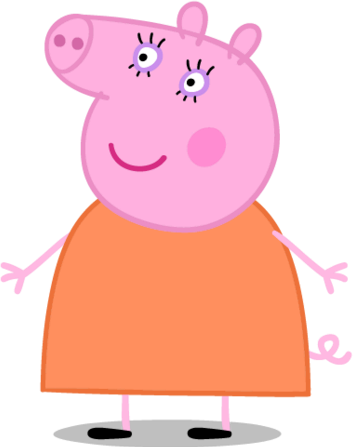 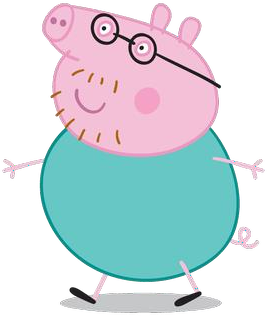 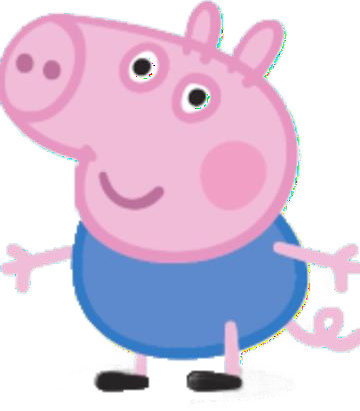 This is Peppa Pig’s  	This is Peppa Pig’s  	This is Peppa Pig’s  	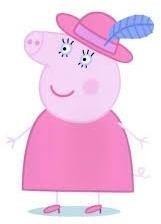 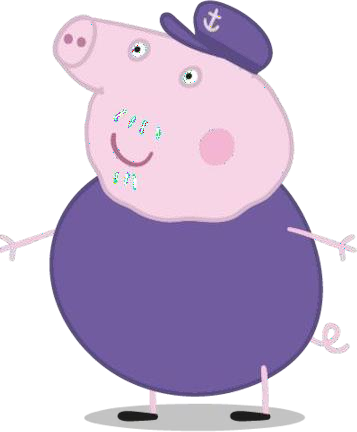 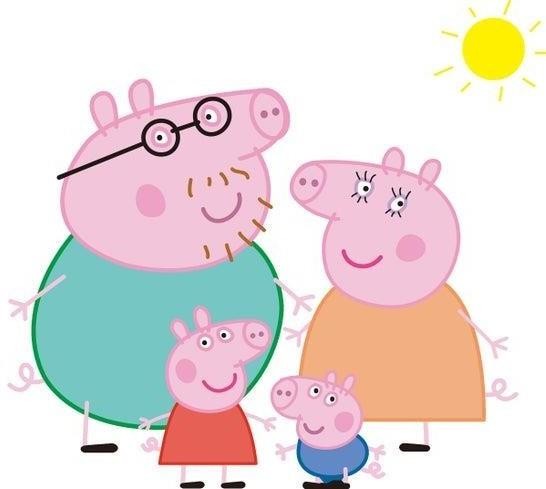 Assessing EFL Students